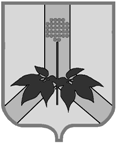 АДМИНИСТРАЦИЯ ДАЛЬНЕРЕЧЕНСКОГО МУНИЦИПАЛЬНОГО РАЙОНА
ПРИМОРСКОГО КРАЯКОМИССИЯ ПО ПРЕДУПРЕЖДЕНИЮ И ЛИКВИДАЦИИ ЧРЕЗВЫЧАЙНЫХ СИТУАЦИЙ И ОБЕСПЕЧЕНИЮ ПОЖАРНОЙ БЕЗОПАСНОСТИРЕШЕНИЕ18.12.2018 г.                                     г. Дальнереченск                                    № 14  О мерах по обеспечению безопасности населения на водоёмах, расположенных на территории Дальнереченского муниципального района в зимнее время 	В целях предупреждения несчастных случаев на водных объектах в зимний период и своевременного оказания помощи пострадавшим, комиссия по предупреждению чрезвычайных ситуаций и обеспечению пожарной безопасности администрации Дальнереченского муниципального района РЕШИЛА:Рекомендовать главам сельских поселений Дальнереченского муниципального района:- уточнить планы взаимодействия сил и средств, предназначенных для поиска и спасения людей, терпящих бедствие на водных объектах Дальнереченского района;- уточнить расчёт сил и средств, предназначенных для ликвидации ЧС и происшествий в зимнее время;- провести работу по выявлению мест неорганизованного отдыха населения на водных объектах в зимнее время;-организовать выступления в средствах массовой информации по правилам поведения людей на льду, особенно детей в период каникул в зимнее и весеннее время;- организовать проведение профилактической работы с населением по вопросам безопасности людей на водных объектах, пользования автомобилями в зимнем периоде. Особое внимание уделить профилактической работе с родителями по вопросам опасности безнадзорного отдыха детей на водных объектах в период ледостава.2. МКУ «Управление народного образования Дальнереченского муниципального района» (Гуцалюк) организовать и провести в образовательных учреждениях ознакомление детей с методами и способами оказания помощи терпящим бедствие на воде, дать практические советы и рекомендации, как избежать несчастных случаев в период ледостава.3. Контроль за выполнением настоящего решения оставляю за собой.Глава Дальнереченского муниципальногорайона – председатель КЧС                                                     В.С.ДерновСекретарь КЧС                                                   	Н.В.Сковпень